ОСОБЛИВОСТІ АДАПТАЦІЇ В ШКОЛІ ПЕРШОКЛАСНИКА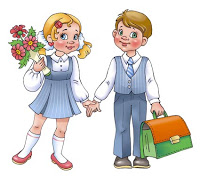   Аби навчання в школі було успішним, треба враховувати особливості адаптації дитини до шкільного життя. Взагалі, перший рік навчання особливо важкий для малюків. І адаптація може проходити по-різному. Значна частина дітей пристосовується протягом двох-трьох місяців навчання. Це виявляється в тому, що дитина звикає до колективу, ближче пізнає своїх однокласників, знаходить друзів. У дітей, які успішно пройшли адаптацію, переважають гарний настрій, бажання відвідувати школу, виконувати вимоги вчителя. Іншим дітям потрібно більше часу для звикання до шкільного життя. Вони можуть до кінця жовтня-листопада надавати перевагу ігровій діяльності, не одразу виконувати вимоги вчителя, з'ясовувати стосунки з однокласниками неадекватними методами, може з'явитися небажання вчитися. Це означає, що дитині особливо потрібна допомога. 